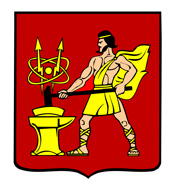 АДМИНИСТРАЦИЯ ГОРОДСКОГО ОКРУГА ЭЛЕКТРОСТАЛЬМОСКОВСКОЙ ОБЛАСТИПОСТАНОВЛЕНИЕ10.08.2020 № 507/8Об утверждении Порядков предоставления государственных услуг «Выдача разрешения на размещение объектов на землях или на земельных участках, государственная собственность на которые не разграничена», «Выдача разрешения на использование земель или земельных участков, государственная собственность на которые не разграничена» на территории городского округа Электросталь Московской области	В соответствии с Федеральным законом от 06.10.2003 № 131-ФЗ «Об общих принципах организации местного самоуправления в Российской Федерации», Законами Московской области от 24.07.2014 № 106/2014-ОЗ «О перераспределении полномочий между органами местного самоуправления муниципальных образований Московской области и органами государственной власти Московской области», от 23.10.2017
№ 175/2017-ОЗ «О наделении органов местного самоуправления муниципальных образований Московской области отдельными государственными полномочиями Московской области в области земельных отношений», от 29.11.2016 № 144/2016-ОЗ «О наделении органов местного самоуправления муниципальных образований Московской области отдельными государственными полномочиями Московской области в области земельных отношений», во исполнение распоряжений Министерства имущественных отношений Московской области от 29.06.2020 № 15ВР-880 «Об утверждении административного регламента предоставления государственной услуги «Выдача разрешения на размещение объектов на землях или на земельных участках, государственная собственность на которые не разграничена», от 02.07.2020 № 15ВР-892 «Об утверждении административного регламента предоставления государственной услуги «Выдача разрешения на использование земель или земельных участков, государственная собственность на которые не разграничена», Администрация городского округа Электросталь Московской области ПОСТАНОВЛЯЕТ:	1. Утвердить Порядки предоставления государственных услуг на территории городского округа Электросталь Московской области:	1.1. «Выдача разрешения на размещение объектов на землях или на земельных участках, государственная собственность на которые не разграничена» (прилагается);	1.2. «Выдача разрешения на использование земель или земельных участков, государственная собственность на которые не разграничена» (прилагается).2. Опубликовать настоящее постановление в газете «Официальный вестник» и разместить на официальном сайте городского округа Электросталь Московской области www. electrostal.ru.3. Источником финансирования размещения настоящего постановления в средствах массовой информации принять денежные средства, предусмотренные в бюджете городского округа Электросталь Московской области по подразделу 0113 «Другие общегосударственные вопросы» раздела 0100.	4. Признать утратившими силу постановления Администрации городского округа Электросталь Московской области от 27.08.2018 № 791/8 «Об утверждении административного регламента предоставления муниципальной услуги «Выдача разрешения на размещение объектов на землях или на земельных участках, государственная собственность на которые не разграничена» (с изменениями, внесенными постановлением Администрации городского округа Электросталь Московской области от 12.10.2018 №931/10), от 22.08.2018 № 760/8 «Об утверждении административного регламента по предоставлению муниципальной услуги «Выдача разрешения на использование земель или земельных участков, государственная собственность на которые не разграничена» (с изменениями, внесенными постановлением Администрации городского округа Электросталь Московской области от 12.10.2018 №929/10).	5. Настоящее постановление вступает в силу после его официального опубликования и распространяет свое действие на правоотношения, возникшие с 01.01.2020.6. Контроль за исполнением настоящего постановления оставляю за собой.Временно исполняющий полномочияГлавы городского округа								И.Ю. ВолковаУТВЕРЖДЕНпостановлением Администрациигородского округа ЭлектростальМосковской областиот 10.08.2020 № 507/8Порядок предоставления государственной услуги «Выдача разрешения на размещение объектов на землях или земельных участках, государственная собственность на которые не разграничена»1. Предоставление государственной услуги «Выдача разрешения на размещение объектов на землях или на земельных участках, государственная собственность на которые не разграничена» на территории городского округа Электросталь Московской области осуществляется Администрацией городского округа Электросталь Московской области (далее - Администрация), в соответствии с Административным  регламентом «Выдача разрешения на размещение объектов на землях или на земельных участках, государственная собственность на которые не разграничена», утвержденным распоряжением Министерства имущественных отношений Московской области от 29.06.2020 № 15ВР-880. Место нахождения Администрации: Московская область, г. Электросталь, ул. Мира, д. 5Почтовый адрес: 144003, Московская область, г. Электросталь, ул. Мира, д. 5Контактный телефон: 8 (496)571-98-03Официальный сайт в информационно-коммуникационной сети «Интернет»: http://electrostal.ru/Адрес электронной почты в сети Интернет: elstal@mosreg.ru2. Справочная информация о месте нахождения Многофункционального центра предоставления государственных и муниципальных услуг (МФЦ), графике работы, контактных телефонах, адресах электронной почтыМесто нахождения: Московская область, г. Электросталь, пр-т Ленина, д. 11                                   Московская область, г. Электросталь, ул. Победы, д. 15, к. 3График работы:Почтовый адрес: 144006, Московская область, г. Электросталь, пр-т Ленина, д. 11                             144007, Московская область, г. Электросталь, ул. Победы, д. 15, к. 3Контактный телефон: 8-800-550-50-30Официальный сайт в информационно-коммуникационной сети «Интернет»: http://mfc.mosreg.ruАдрес электронной почты в сети Интернет: mfc-elektrostalgo@mosreg.ruДополнительная информация приведена на сайтах:- РПГУ: uslugi.mosreg.ru- МФЦ: mfc.mosreg.ru УТВЕРЖДЕНпостановлением Администрациигородского округа ЭлектростальМосковской областиот 10.08.2020 № 507/8Порядок предоставления государственной услуги«Выдача разрешения на использование земель или земельных участков, государственная собственность на которые не разграничена»1. Предоставление государственной услуги «Выдача разрешения на использование земель или земельных участков, государственная собственность на которые не разграничена» на территории городского округа Электросталь Московской области осуществляется Администрацией городского округа Электросталь Московской области (далее - Администрация), в соответствии с Административным  регламентом «Выдача разрешения на использование земель или земельных участков, государственная собственность на которые не разграничена», утвержденным распоряжением Министерства имущественных отношений Московской области от 02.07.2020 № 15ВР-892. Место нахождения Администрации: Московская область, г. Электросталь, ул. Мира, д. 5Почтовый адрес: 144003, Московская область, г. Электросталь, ул. Мира, д. 5Контактный телефон: 8 (496)571-98-03Официальный сайт в информационно-коммуникационной сети «Интернет»: http://electrostal.ru/Адрес электронной почты в сети Интернет: elstal@mosreg.ru2. Справочная информация о месте нахождения Многофункционального центра предоставления государственных и муниципальных услуг (МФЦ), графике работы, контактных телефонах, адресах электронной почтыМесто нахождения: Московская область, г. Электросталь, пр-т Ленина, д. 11                                   Московская область, г. Электросталь, ул. Победы, д. 15, к. 3График работы:Почтовый адрес: 144006, Московская область, г. Электросталь, пр-т Ленина, д. 11                             144007, Московская область, г. Электросталь, ул. Победы, д. 15, к. 3Контактный телефон: 8-800-550-50-30Официальный сайт в информационно-коммуникационной сети «Интернет»: http://mfc.mosreg.ruАдрес электронной почты в сети Интернет: mfc-elektrostalgo@mosreg.ruДополнительная информация приведена на сайтах:- РПГУ: uslugi.mosreg.ru- МФЦ: mfc.mosreg.ru Понедельник:с 8.00 до 20.00Вторник:с 8.00 до 20.00Среда:с 8.00 до 20.00Четверг:с 8.00 до 20.00Пятница:с 8.00 до 20.00Суббота:с 8.00 до 20.00Воскресенье:выходной деньПонедельник:с 8.00 до 20.00Вторник:с 8.00 до 20.00Среда:с 8.00 до 20.00Четверг:с 8.00 до 20.00Пятница:с 8.00 до 20.00Суббота:с 8.00 до 20.00Воскресенье:выходной день